第22屆全國高中廣播研習營報名簡章主辦單位：世新大學執行單位：世新電臺活動時間：106.07.03下午13：00至106.07.06下午13：00活動地點：台北市文山區木柵路一段17巷1號世新大學  第22屆全國高中廣播研習營報名簡章一、主旨：本校素來重視大眾傳播教育之推廣，為主動協助各高級中學訓練傳播人才，每年寒暑假期間，均舉辦各項全國高中傳播相關之研習營隊活動。 「全國高中廣播研習營」自85年舉辦至今，參與活動之公私立高中職學校，幾乎涵蓋全國（包括澎湖、金門、馬祖）各地區。由於廣播研習營的舉辦，可以讓廣播教育的精神向下紮根，亦可促使高中同學及早進行生涯規劃，並對大學傳播科系之特色與學習內容，有更深入的了解，有利同學對未來所學做正確的選擇。因此，各校反應熱烈，報名同學非常踴躍。今年暑假，本校決定繼續舉辦「第22屆全國高中廣播研習營」，本次活動時間為4天3夜，參加學員有上機演練之實務操作，部分課程並將在專業錄音室及OPEN STUDIO進行，再連線至AM729、FM個頻道，立即同步播出，電臺網站及智慧型手機亦可聽到直播節目；期能以最新之廣播科技協助青年學子藉由實際參與節目之製播，瞭解廣播實務；對往後廣播社團的運作、推展，社員學習，有所助益，進而正確瞭解廣播學門之內涵，作為將來選擇學系的參考依據。二、主辦單位： 世新大學三、活動時間：106年7月03日13:00至7月06日下午13:00四天三夜 四、活動地點： 世新大學  　　　　　　　 (台北市文山區木柵路一段17巷1號)（請自行前往報到）五、活動對象： 1.全省各高中、職廣播社團成員。               2.對廣播工作有興趣之高中、職學生。六、活動人數：100至120人；依完成報名繳費先後額滿為止。七、費    用：1.全部活動費用為6000元(包括講師費、講義費、器材費、住宿費、餐費、材料費、保險費…等)。2.來回車資請自理。八、報名方式：1. 以郵政匯款或金融卡跨行轉帳方式繳交活動費用。  （匯款收執聯請自行影印一份存留）700 世新大學郵局/局號0002765 帳號0071443戶名：世新大學世新電臺2.填妥報名表後，連同繳費證明正本（匯款收執聯）一併郵寄至本臺 11699 世新大學郵局第5號信箱 世新電臺收（信封上請註明：廣播研習營）。3.本活動以完成繳費及報名表者為確定錄取者，額滿截止報名；報名完成後恕不受理退費。4.本活動若因臨時突發狀況，必須有所變動時，本校將另行通知。九、聯絡方式：電話：（02）2236-8225轉4101、4102、4103或（02）2236-0623傳真：（02）22360911網址：http://www.shrs.shu.edu.twe-mail：shusr@mail.shu.edu.tw十、活動內容：1.節目企劃與企劃書之撰寫、新聞編播訪寫、廣播行銷、廣播節目製播(包括創意jingle、現場DJ、call in、call out、新聞主播、記者會)之實務演練、配音與流行音樂後製…等。2.研習期間，主辦單位將開放電臺錄播音室，讓全體學員得以親身製播各類節目，並能從廣播頻道（AM729及FM88.1）、電臺網站、智慧型手機，聽到自己現場所錄、播之節目。十一、活動特色：1.課程：（1）打破廣播節目均在室內播音室錄製的傳統，特地在校園內架設open studio。讓全體學員親身體驗open studio現場DJ票選的緊張與刺激。全部現場DJ秀，除立刻連線FM88.1及網路（2）本活動在課程設計上均以實務為主，期使學員 實際動腦又動手，親身體驗廣播節目製作之流程，並得以實際參與廣播節目之製作播出，藉以引起學員對廣播的興趣與認識。（3）「現場DJ秀」、「動口不動手」、「新聞我最快」、「明     星記者會」等趣味化教學，讓廣播學習好玩又有趣。2.師資：邀請廣播界經驗豐富之專家擔任講師。3.設備：（1）本校附設之世新廣播電臺有AM729及FM88.1，兩個頻道，兩臺均為正式對外播音之廣播電臺。另外，電臺擁有八間錄播音室，現場DJ、call in、call out連線、新聞播報…等，除透過頻道在空中播放，還可以從電臺網站、智慧型手機聽到。（2）數位化自動播出系統、網路電臺，全都「秀」給你看，還教你數位錄音剪輯、網路與國際廣播。（3）教室、宿舍、播錄音間全部裝設冷氣系統。4.凡參加之學員均可將自己的聲音帶回家（音檔）。十二、活動方式：1.參加之學員以分組方式活動及實習，共分10小隊，每隊2名小隊輔導員，由本校精選廣播電視電影學系學生擔任。2.上課、錄製節目、康樂活動、用餐及住宿…等均在校內集體進行。3.學員生活起居及一切規範，另編活動手冊說明。十三、工作人員職掌表　　　執行長：統籌營隊之各項工作、執行　　　副執行長：協助執行長推動營隊各項工作、執行。　　　值星官：負責活動流程之安排、控制與執行。　　　課務組：1.負責安排課程、邀請講師（含授課與實習）編輯講義和活動手冊。　　　　　　　2.負責課務小隊輔導員的挑選訓練，活動期間並帶領學員實習、企劃節目及錄播……等。　　　美宣組：負責始、結業式場地及晚會場地的佈置。　　　活動組：負責活動小隊輔之挑選、訓練，團康設計及活動期間學員生活之輔導。　　　總務組：負責一切採購、學生接送、餐宿接洽、控制預算、事後核銷…等事宜。　　　器材組：負責上課期間之錄音、攝影、場地佈置、文宣活動，以及學員節目帶之拷錄。　　　機動組：負責活動之支援。　　　聯絡組：負責與各高中及學生聯絡參加事宜。第22屆全國高中廣播研習營    活動流程表※第22屆全國高中廣播研習營※報  名  表＊備  註 :1.報名方式：活動費用6000元，以郵政匯款或金融卡跨行轉帳方式繳交活動費用（匯款收執聯請自行影印一份存留）。700世新大學郵局/局號0002765帳號0071443/戶名：世新大學世新電臺報名表可自行影印填寫，或到活動網址www.shrs.shu.edu.tw下載，填妥報名表後，連同繳費證明正本（匯款收執聯）一併郵寄至本臺11699世新大學郵局第5號信箱 世新電臺收（信封上請註明：廣播研習營）；完成繳費及郵寄報名表經本臺確認無誤即視同錄取成功；正式錄取後恕不受理退費。2.本活動若因臨時突發狀況，必須有所變動時，本校將另行通知。3.為辦理保險，請以正楷詳填報名表內各項資料（尤其身份證字號、出生年月日、郵遞區號、緊急聯絡人）。4.中南部(新竹以南)、東部及離島之學員，緊急連絡人及電話，請填寫居住在台北市(或新竹以北)之親友，若無，則填寫家長(或監護人)。5.表內家長同意欄務需學生家長(或監護人)親自簽名蓋章，否則責任自負。6.若有任何報名上的問題，請撥（02）22368225轉4101,4102,4103或（02）22360623，我們將有專人為您服務。7.完整之『錄取名單』及『活動需知』將於106年6月16日統一寄發，並於本臺活動網址www.shrs.shu.edu.tw公佈！附錄：完成報名流程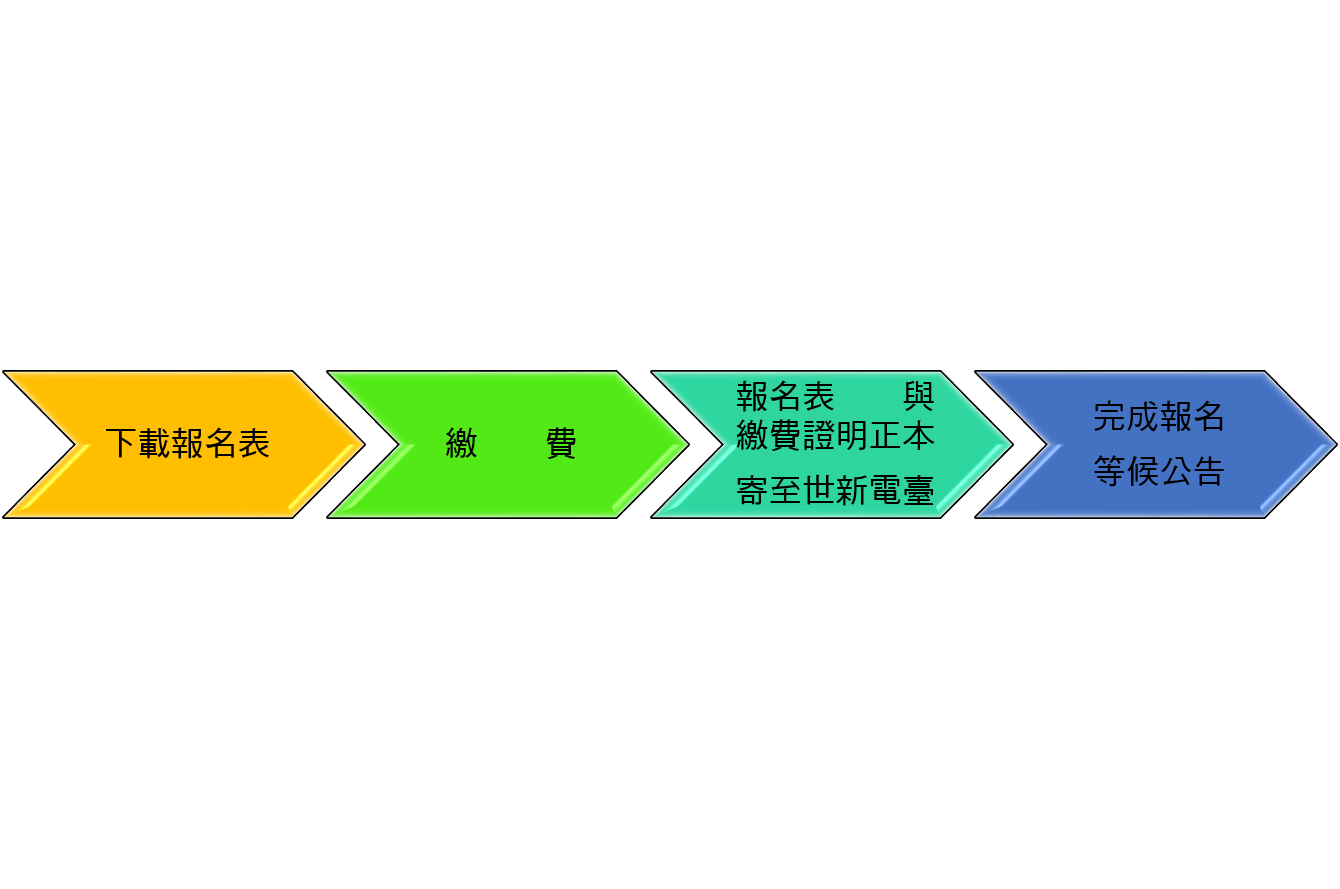 ※注意事項繳費帳號：銀行代號：700　世新大學郵局局　　號：0002765　帳號：0071443戶　　名：世新大學世新電臺繳費方式：郵政匯款或金融卡跨行轉帳皆可完成報名：填妥報名表後，連同繳費證明正本（匯款收執聯）一併郵寄至11699世新大學郵局第5號信箱 世新電臺收（信封上請註明：廣播研習營）錄取通知：報名額滿即在網站公告，完整之『錄取名單』及『活動需知』將於106年6月16日統一寄發，並於本臺活動網站公告。日期上課時間內容7月3日（一）13:00-13:30報到13:30-14:30WELCOME PARTY現場節目大放送14:30-15:00校園、電臺簡介&始業式15:00-15:20移動一下15:20-16:20整理行李&小組時間16:20-16:30移動一下16:30-17:50廣播節目的誕生（企劃）【秦夢眾老師】晚餐移動一下做伙扮戲(廣播劇)【馮文清老師】迎新晚會做夢時間7月4日（二）07:30-08:20早餐08:20-10:20廣播好好玩/流行音樂後製魔法/錄製廣播劇
【馮文清、高瑞麟&葉育軒老師】10:20-10:30移動一下10:30-12:30廣播好好玩/流行音樂後製魔法/錄製廣播劇
【馮文清、高瑞麟&葉育軒老師】12:30-13:30午餐明星記者會【豆子老師】15:00-15:10休息一下15:10-17:30節目動動腦(節目企劃)/分組錄製記者會新聞
【倪琇茹&高瑞麟老師】17:30-18:30晚餐18:30-19:20新聞編播我最快
【陳怡君老師】19:20-20:30新聞ON AIR(主播換我來+記者會新聞)
【陳怡君&高瑞麟老師】20:30-20:40休息一下20:40-21:40企劃書撰寫+節目文稿編寫&播音練習做夢時間7月5日（三）早餐08:30-10:00OPEN STUDIO/動口不動手/錄音室(錄製節目)
【林威&馮文清老師】休息一下10:30-12:00OPEN STUDIO/動口不動手/錄音室(錄製節目)
【林威&馮文清老師】午餐Play我配（配音）/團康時間/錄音室(錄製節目) 
【郭如舜老師】移動一下Play我配（配音）/團康時間/錄音室(錄製節目) 
【郭如舜老師】晚餐移動一下捨不得說再見  惜別晚會收拾行囊囉!做夢時間7月6日（四）早餐拍照存證【校園及電臺】全民票選最潮DJ現場節目大考驗結業式頒獎12:00-13:00午餐 再見 再聯絡！！！學員姓名學校年級學校年級血  型身份證字號生日生日     年  月  日     年  月  日     年  月  日     年  月  日     年  月  日性別聯絡住址郵遞區號（          ）郵遞區號（          ）郵遞區號（          ）郵遞區號（          ）郵遞區號（          ）郵遞區號（          ）郵遞區號（          ）郵遞區號（          ）學員手機家長或監護人姓名關係關係電話緊急連絡人關係關係電話家長或監護人同意欄簽章簽章簽章簽章簽章簽章簽章簽章簽章簽章簽章飲食 □葷食   □素食團服團服團服團服□XS　□S　□M　□L　□XL  □2L□3L　□5L  ＊男女均一款式，尺寸大小請參考電臺活動網址。□XS　□S　□M　□L　□XL  □2L□3L　□5L  ＊男女均一款式，尺寸大小請參考電臺活動網址。□XS　□S　□M　□L　□XL  □2L□3L　□5L  ＊男女均一款式，尺寸大小請參考電臺活動網址。□XS　□S　□M　□L　□XL  □2L□3L　□5L  ＊男女均一款式，尺寸大小請參考電臺活動網址。□XS　□S　□M　□L　□XL  □2L□3L　□5L  ＊男女均一款式，尺寸大小請參考電臺活動網址。□XS　□S　□M　□L　□XL  □2L□3L　□5L  ＊男女均一款式，尺寸大小請參考電臺活動網址。報名期限即日起至106年05月31日（名額有限,請儘早報名,若額滿即提前截止報名）即日起至106年05月31日（名額有限,請儘早報名,若額滿即提前截止報名）即日起至106年05月31日（名額有限,請儘早報名,若額滿即提前截止報名）即日起至106年05月31日（名額有限,請儘早報名,若額滿即提前截止報名）即日起至106年05月31日（名額有限,請儘早報名,若額滿即提前截止報名）即日起至106年05月31日（名額有限,請儘早報名,若額滿即提前截止報名）即日起至106年05月31日（名額有限,請儘早報名,若額滿即提前截止報名）即日起至106年05月31日（名額有限,請儘早報名,若額滿即提前截止報名）即日起至106年05月31日（名額有限,請儘早報名,若額滿即提前截止報名）即日起至106年05月31日（名額有限,請儘早報名,若額滿即提前截止報名）即日起至106年05月31日（名額有限,請儘早報名,若額滿即提前截止報名）活動時間106年07月03日下午13:00至106年07月06日下午13:00（四天三夜）106年07月03日下午13:00至106年07月06日下午13:00（四天三夜）106年07月03日下午13:00至106年07月06日下午13:00（四天三夜）106年07月03日下午13:00至106年07月06日下午13:00（四天三夜）106年07月03日下午13:00至106年07月06日下午13:00（四天三夜）106年07月03日下午13:00至106年07月06日下午13:00（四天三夜）106年07月03日下午13:00至106年07月06日下午13:00（四天三夜）106年07月03日下午13:00至106年07月06日下午13:00（四天三夜）106年07月03日下午13:00至106年07月06日下午13:00（四天三夜）106年07月03日下午13:00至106年07月06日下午13:00（四天三夜）106年07月03日下午13:00至106年07月06日下午13:00（四天三夜）個資同意欄本人同意由世新大學主辦的第22屆全國高中廣播研習營，在符合蒐集之特定目的下處理及利用所提供之個人資料。報名學員簽名：              監護人簽名：          日期：本人同意由世新大學主辦的第22屆全國高中廣播研習營，在符合蒐集之特定目的下處理及利用所提供之個人資料。報名學員簽名：              監護人簽名：          日期：本人同意由世新大學主辦的第22屆全國高中廣播研習營，在符合蒐集之特定目的下處理及利用所提供之個人資料。報名學員簽名：              監護人簽名：          日期：本人同意由世新大學主辦的第22屆全國高中廣播研習營，在符合蒐集之特定目的下處理及利用所提供之個人資料。報名學員簽名：              監護人簽名：          日期：本人同意由世新大學主辦的第22屆全國高中廣播研習營，在符合蒐集之特定目的下處理及利用所提供之個人資料。報名學員簽名：              監護人簽名：          日期：本人同意由世新大學主辦的第22屆全國高中廣播研習營，在符合蒐集之特定目的下處理及利用所提供之個人資料。報名學員簽名：              監護人簽名：          日期：本人同意由世新大學主辦的第22屆全國高中廣播研習營，在符合蒐集之特定目的下處理及利用所提供之個人資料。報名學員簽名：              監護人簽名：          日期：本人同意由世新大學主辦的第22屆全國高中廣播研習營，在符合蒐集之特定目的下處理及利用所提供之個人資料。報名學員簽名：              監護人簽名：          日期：本人同意由世新大學主辦的第22屆全國高中廣播研習營，在符合蒐集之特定目的下處理及利用所提供之個人資料。報名學員簽名：              監護人簽名：          日期：本人同意由世新大學主辦的第22屆全國高中廣播研習營，在符合蒐集之特定目的下處理及利用所提供之個人資料。報名學員簽名：              監護人簽名：          日期：本人同意由世新大學主辦的第22屆全國高中廣播研習營，在符合蒐集之特定目的下處理及利用所提供之個人資料。報名學員簽名：              監護人簽名：          日期：